ПРОТОКОЛ № 47засідання постійної комісії з питань планування соціально-економічного розвитку, бюджету, фінансів, розвитку підприємництва, торгівлі та послуг, регуляторної політики Сумської міської ради VII скликаннявід 21 березня 2017 року 	м. Суми,	пл. Незалежності, 2, каб. 59	початок 1400 Присутні 9 депутатів з 10 обраних: Шилов В.О., Жиленко В.М., Крамченков А.Б., Лантушенко Д.С., Липова С.А., Никоненко В.В., Рибальченко І.А., Рябенков О.В., Саченко М.В.Відсутні – 1 депутат: Левченко Ю.О.Головуючий на засіданні – голова постійної комісії Шилов В.О.Запрошені:Баранов А.В. – секретар Сумської міської ради.Вегера О.О. – директор КП «Шляхрембуд» Сумської міської ради.Войтенко В.В. – перший заступник міського голови з питань діяльності виконавчих органів ради.Волошина О.М. - депутат Сумської міської ради.Гробова В.П. – депутат Сумської міської ради.Журба О.І. – заступник міського голови з питань діяльності виконавчих органів ради.Корнієнко М.В. – член громадської комісії з питань соціально-економічного розвитку та бюджету Сумської міської ради.Однорог В.Л. – директор КП Сумської міської ради «Електроавтотранс».Пак С.Я. – в.о. керуючого справами виконавчого комітету Сумської міської ради.Фролков А.В. – голова громадської комісії з питань соціально-економічного розвитку та бюджету Сумської міської ради.Чепік В.І. – депутат Сумської міської ради.Яременко Г.І. – директор департаменту інфраструктури міста Сумської міської ради.ПОРЯДОК ДЕННИЙ:Про звернення командира військової-польової пошти Драпатого М.В.  щодо  виділення з міського бюджету коштів у сумі 119492,00 грн. на ремонт 2-х карет швидкої допомоги, що були передані із Сумської митної служби для військової частини пп В0425(додається).Про розподіл вільного залишку коштів за пропозицією виконавчого комітету (додається).Про лист від 15.03.17 за № 529 директора департаменту інфраструктури міста Сумської міської ради Яременка Г.І. щодо включення до титульного списку капітального ремонту житлового фонду роботи по капітальному ремонту покрівлі житлового будинку № 6 по вул. Івана Виговського (додається).Про лист від 15.03.17 за № 526 директора департаменту інфраструктури міста Сумської міської ради Яременка Г.І. щодо включення до титульного списку капітального ремонту житлового фонду роботи по капітальному ремонту покрівлі у 1-му під’їзді житлового будинку № 31 по вул. Ковпака (додається).Про лист від 21.03.17 директора департаменту інфраструктури міста Сумської міської ради Яременка Г.І. щодо включення до титульного списку капітального ремонту на 2017 рік робіт по капітальному ремонту перекриття між першим та другим поверхом житлового будинку № 1 по вул. Новомістенській у розмірі 100 000,00 грн. (додається).Про лист від 23.02.17 за № 581 директора департаменту фінансів, економіки та інвестицій Сумської міської ради Липової С.А. щодо інформації про використання вивільнених коштів суб’єктами господарювання м. Суми, які у 2016 році отримали пільги по сплаті земельного податку відповідно до рішення Сумської міської ради від 02 грудня 2015 року № 21-МР «Про надання пільг у 2016 році платникам земельного податку» за підсумками 2016 року (додається).Про лист від 21.03.17 за № 2109 директора департаменту соціального захисту населення Сумської міської ради Масік Т.О. щодо перерозподілу видатків, які здійснюються за рахунок субвенції з державного бюджету місцевим бюджетам на надання пільг та житлових субсидій населенню на оплату електроенергії, природного газу, послуг тепло-, водопостачання і водовідведення, квартирної плати (утримання будинків і споруд та прибудинкових територій), вивезення побутового сміття та рідких нечистот, а саме: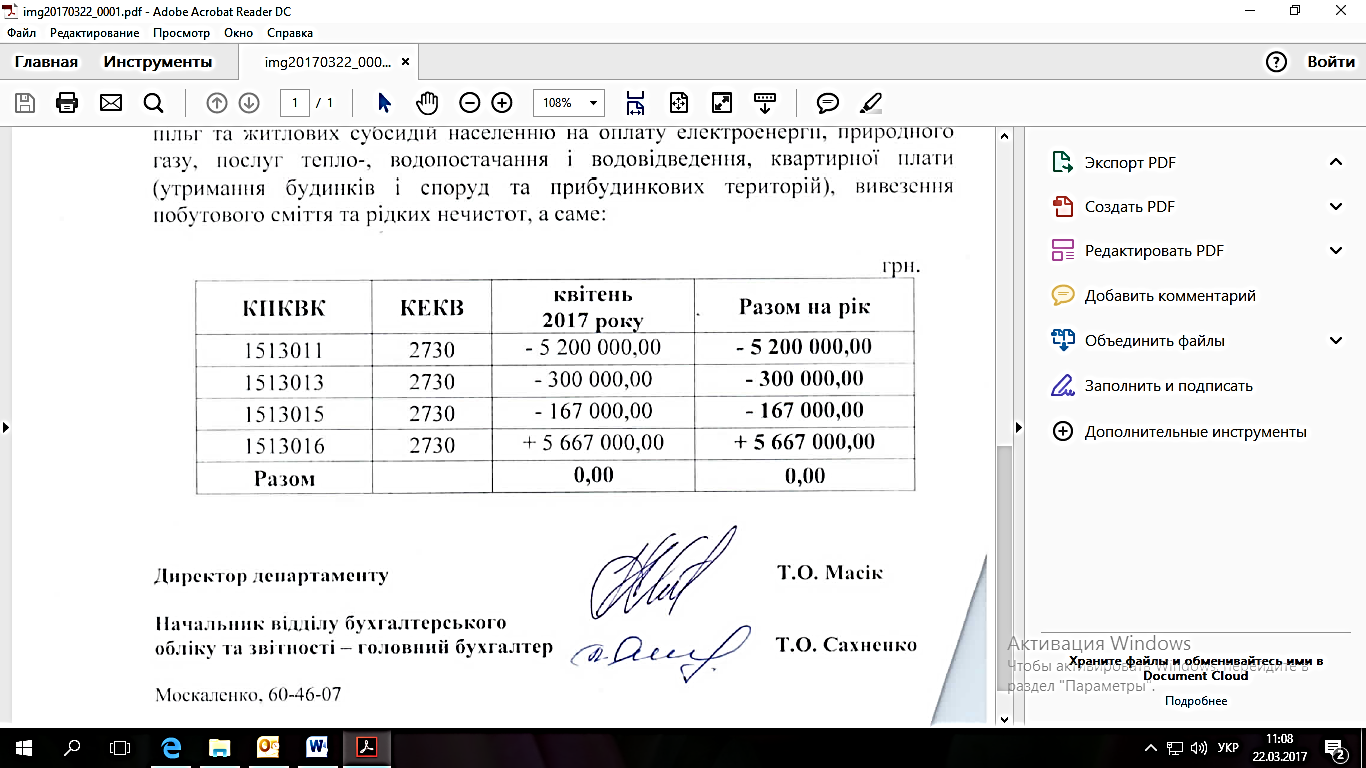 Про лист від 21.03.17 за № 856 директора департаменту фінансів, економіки та інвестицій Сумської міської ради Липової С.А. щодо проектів рішень Сумської міської ради «Про внесення змін до рішення Сумської міської ради від 27 квітня 2016року № 659 - МР «Про Положення про департамент фінансів, економіки та інвестицій Сумської міської ради (нова редакція)», «Про внесення змін до рішення Сумської міської ради від 22 лютого 2017 року № 1791-МР «Про Положення про департамент комунікацій та інформаційної політики Сумської міської ради», «Про внесення змін до рішення Сумської міської ради  від 27 липня 2016 року № 1031 - МР «Про затвердження структури апарату та виконавчих органів Сумської міської ради, їх загальної штатної чисельності)» (додається). Про лист від 13.03.17 за № 197 директора КП СМР «Електроавтотранс» Однорога В.Л. щодо перерозподілу коштів у міському бюджеті, а саме на виконання капітальних ремонтів двох тролейбусів 1434400,00 грн., на виконання капітального ремонту оглядових ям – 565600,00 грн. (додається).Про лист від 25.01.17 за № 144 директора департаменту забезпечення ресурсних платежів Сумської міської ради Клименка Ю.М. щодо проекту рішення Сумської міської ради «Про внесення змін до рішення Сумської міської ради від 08 липня 2015 року № 4562-МР «Про встановлення плати за землю на території міста Суми (зі змінами)» (додається).СЛУХАЛИ: Про звернення командира військової-польової пошти Драпатого М.В.  щодо  виділення з міського бюджету коштів у сумі 119492,00 грн. на ремонт 2-х карет швидкої допомоги, що були передані із Сумської митної служби для військової частини пп В0425(додається).ВИСТУПИЛИ: Шилов В.О.УХВАЛИЛИ: Вважати за доцільне виділення з міського бюджету коштів у сумі 119492,00 грн. на ремонт 2-х карет швидкої допомоги, що були передані із Сумської митної служби для військової частини пп В0425/Доручити департаменту фінансів, економіки та інвестицій Сумської міської ради (Липова С.А.) на засідання Сумської міської ради, яке відбудеться 29 березня 2017 року підготувати від імені постійної комісії пропозицію до проекту рішення Сумської міської ради  «Про внесення змін та доповнень до міського бюджету на 2017 рік».ГОЛОСУВАЛИ:   «За» – 9 (дев’ять):Жиленко В.М.;Крамченков А.Б.;Никоненко В.В.;Рябенков О.В.;Саченко М.В.;Шилов В.О.;Рибальченко І.А.;Липова С.А.;Лантушенко Д.С.;«Проти» – 0 (нуль);«Утримався» – 0 (нуль);Рішення прийнято2. СЛУХАЛИ: Про розподіл вільного залишку коштів за пропозицією виконавчого комітету (додається).ВИСТУПИЛИ: Липова С.А. (інформація додається).Крамченков А.Б. запропонував з пропозиції виконавчого комітету Сумської міської ради до проекту рішення Сумської міської ради «Про внесення змін та доповнень до міського бюджету на 2017 рік», що буде розглядатися 29 березня 2017 року, виключити 25,0 тис. грн. на виготовлення презентаційних матеріалів «План дій сталого енергетичного розвитку» з виконання Програми підвищення енергоефективності в бюджетній сфері міста Суми на 2017-2019 роки».Гробова В.П. запропонувала виділити у сумі 426000,00 грн. для проведення капітального ремонту туалетів КУ «Сумська загальноосвітня школа І-ІІІ ступенів № 26» та 350000,00 грн. для проведення капітального ремонту ІІ поверху КУ «Сумська загальноосвітня школа І-ІІІ ступенів № 21».Лантушенко Д.С. запропонував виділити кошти для 1-го пілотного проекту спортивного майданчика на території школи.Рябенков О.В. запропонував виділити 36,0 млн. грн. для поповнення статутного капіталу КП Сумської міської ради «Електроавтотранс».Никоненко В.В. запропонував виділити 4,1 млн. грн. для будівництва скейт-парку у паркі ім. Кожедуба.Рябенков О.В. запропонував виділити 1,1 млн. грн. для освітлення вул. Металургів, Лермонтова та Горького.Шилов В.О. запропонував виділити 90,3 тис. грн. для заміни технологічного обладнання харчоблоку КУ «Сумська гімназія № 1» та КУ «Сумська ЗОШ № 12», у зв’язку з тим, що воно вийшло із ладу.Баранов А.В. запропонував виділити кошти у сумі 26 млн. 498,95 тис. грн. на фінансування міської Програми «Автоматизація муніципальних телекомунікаційних систем на 2017-2019 роки в м. Суми», з них 8 млн. 75,95 тис. грн. по загальному фонду і 18 млн. 423,00 тис. грн. по спеціальному.Никоненко В.В. запропонував виділити 100,0 тис. грн. на міську цільову програму «Два колеса» зі створення та розвитку велосипедних доріжок у м. Суми на 2013-2018 роки.Рябенков О.В. запропонував виділити з міського бюджету кошти у сумі 9,3 тис. грн. на поточний ремонт мостів.Чепік В.І. запропонував виділити кошти на капітальний ремонт дороги по вул. Інститутській.УХВАЛИЛИ: 2.1. Інформацію прийняти до відома та рекомендувати Сумській міській раді розглянути пропозицію виконавчого комітету Сумської міської ради до проекту рішення Сумської міської ради «Про внесення змін та доповнень до міського бюджету на 2017 рік на черговій сесії Сумської міської ради 29 березня 2017 року.ГОЛОСУВАЛИ:   «За» – 6 (шість):Жиленко В.М.;Рибальченко І.А.;Липова С.А.;Никоненко В.В.;Саченко М.В.;Шилов В.О.; «Проти» – 1 (один):Крамченков А.Б.;«Утримався» – 2 (два):Лантушенко Д.С.;Рябенков О.В.;Рішення прийнято2.2. Рекомендувати Сумській міській раді виключити з пропозиції виконавчого комітету Сумської міської ради до проекту рішення Сумської міської ради «Про внесення змін та доповнень до міського бюджету на 2017 рік», що буде розглядатися 29 березня 2017 року, 25,0 тис. грн. на виготовлення презентаційних матеріалів «План дій сталого енергетичного розвитку» з виконання Програми підвищення енергоефективності в бюджетній сфері міста Суми на 2017-2019 роки».ГОЛОСУВАЛИ:   «За» – 3 (три):Крамченков А.Б.;Лантушенко Д.С.;Рябенков О.В.;«Утримався» – 6 (шість):Жиленко В.М.;Липова С.А.;Никоненко В.В.;Рибальченко І.А.;Саченко М.В.;Шилов В.О.;«Проти» – 0 (нуль);Рішення не прийнято2.3. Рекомендувати Сумській міській раді виключити з пропозиції виконавчого комітету Сумської міської ради до проекту рішення Сумської міської ради «Про внесення змін та доповнень до міського бюджету на 2017 рік», що буде розглядатися 29 березня 2017 року, кошти у сумі 9850000,00 грн. на поповнення статутного капіталу КП «Шляхрембуд» Сумської міської ради.ГОЛОСУВАЛИ:   «За» – 3 (три):Крамченков А.Б.;Лантушенко Д.С.;Рябенков О.В.;«Утримався» – 5 (п’ять):Жиленко В.М.;Никоненко В.В.;Рибальченко І.А.;Саченко М.В.;Шилов В.О.;«Проти» – 1 (один):Липова С.А.;Рішення не прийнято2.4. Вважати за доцільне виділення з міського бюджету коштів у сумі 36,0 млн. грн. для поповнення статутного капіталу КП Сумської міської ради «Електроавтотранс».ГОЛОСУВАЛИ:   «За» – 3 (три):Крамченков А.Б.;Лантушенко Д.С.;Рябенков О.В.;«Утримався» – 6 (шість):Жиленко В.М.;Липова С.А.;Никоненко В.В.;Рибальченко І.А.;Саченко М.В.;Шилов В.О.;«Проти» – 0 (нуль);Рішення не прийнято2.5. Доручити управлінню капітального будівництва та дорожнього господарства Сумської міської ради (Шилов В.В.) розробити проектно-кошторисну документацію по капітальному ремонту дороги по вул. Інститутській.ГОЛОСУВАЛИ:   «За» – 9 (дев’ять):Жиленко В.М.;Крамченков А.Б.;Лантушенко Д.С.;Липова С.А.;Никоненко В.В.;Рибальченко І.А.;Рябенков О.В.;Саченко М.В.;Шилов В.О.;«Проти» – 0 (нуль);«Утримався» – 0 (нуль);Рішення прийнято2.6. Вважати за доцільне виділення коштів у сумі 1,0 млн. грн. на будівництво скейт-парку, за рахунок зняття вказаних коштів з поточних ремонтів доріг, які виділенні управлінню капітального будівництва та дорожнього господарства Сумської міської ради.ГОЛОСУВАЛИ:   «За» – 8 (вісім):Жиленко В.М.;Крамченков А.Б.;Лантушенко Д.С.;Липова С.А.;Никоненко В.В.;Рябенков О.В.;Саченко М.В.;Шилов В.О.;«Проти» – 0 (нуль);«Утримався» – 1 (один):Рибальченко І.А.;Рішення прийнято2.7. Вважати за доцільне виділення з міського бюджету коштів у сумі 426000,00 грн. для проведення капітального ремонту туалетів КУ «Сумська загальноосвітня школа І-ІІІ ступенів № 26»; 350000,00 грн. для проведення капітального ремонту ІІ поверху КУ «Сумська загальноосвітня школа І-ІІІ ступенів № 21» та 90300,00 грн. для заміни технологічного обладнання харчоблоку КУ «Сумська гімназія № 1» та КУ «Сумська ЗОШ № 12», у зв’язку з тим, що воно вийшло із ладу.ГОЛОСУВАЛИ:   «За» – 9 (дев’ять):Жиленко В.М.;Крамченков А.Б.;Лантушенко Д.С.;Липова С.А.;Никоненко В.В.;Рибальченко І.А.;Рябенков О.В.;Саченко М.В.;Шилов В.О.;«Проти» – 0 (нуль);«Утримався» – 0 (нуль);Рішення прийнято2.8. Вважати за доцільне виділення з міського бюджету коштів у сумі 100,0 тис. грн. на міську цільову програму «Два колеса» зі створення та розвитку велосипедних доріжок у м. Суми на 2013-2018 роки.ГОЛОСУВАЛИ:   «За» – 9 (дев’ять):Жиленко В.М.;Крамченков А.Б.;Лантушенко Д.С.;Липова С.А.;Никоненко В.В.;Рибальченко І.А.;Рябенков О.В.;Саченко М.В.;Шилов В.О.;«Проти» – 0 (нуль);«Утримався» – 0 (нуль);Рішення прийнято2.9. Вважати за доцільне виділення з міського бюджету коштів у сумі 2,0 млн. грн. для 1 пілотного спортивного майданчика на території школи.ГОЛОСУВАЛИ:   «За» – 9 (дев’ять):Жиленко В.М.;Крамченков А.Б.;Лантушенко Д.С.;Липова С.А.;Никоненко В.В.;Рибальченко І.А.;Рябенков О.В.;Саченко М.В.;Шилов В.О.;«Проти» – 0 (нуль);«Утримався» – 0 (нуль);Рішення прийнято2.10. Вважати за доцільне виділення з міського бюджету коштів у сумі 9,3 млн. грн. на поточний ремонт мостів.ГОЛОСУВАЛИ:   «За» – 4 (чотири):Крамченков А.Б.;Лантушенко Д.С.;Никоненко В.В.;Рябенков О.В.;«Проти» – 0 (нуль);«Утримався» – 5 (п’ять):Жиленко В.М.;Липова С.А.;Рибальченко І.А.;Саченко М.В.;Шилов В.О.;Рішення не прийнято2.11. Вважати за доцільне виділення з міського бюджету коштів у сумі 26 млн. 498,95 тис. грн. на фінансування міської Програми «Автоматизація муніципальних телекомунікаційних систем на 2017-2019 роки в м. Суми», з них 8 млн. 75,95 тис. грн. по загальному фонду і 18 млн. 423,00 тис. грн. по спеціальному.ГОЛОСУВАЛИ:   «За» – 5 (п’ять):Крамченков А.Б.;Лантушенко Д.С.;Никоненко В.В.;Рибальченко І.А.;Рябенков О.В.;«Проти» – 0 (нуль);«Утримався» – 4 (чотири):Жиленко В.М.;Липова С.А.;Саченко М.В.;Шилов В.О.;Рішення не прийнято2.12. Вважати за доцільне виділення з міського бюджету коштів у сумі 1,1 млн. грн. для освітлення вул. Металургів, Лермонтова та Горького.ГОЛОСУВАЛИ:   «За» – 5 (п’ять):Жиленко В.М.;Крамченков А.Б.;Лантушенко Д.С.;Рибальченко І.А.;Рябенков О.В.;«Проти» – 0 (нуль);«Утримався» – 4 (чотири):Липова С.А.;Никоненко В.В.;Саченко М.В.;Шилов В.О.;Рішення не прийнято2.13. Доручити департаменту фінансів, економіки та інвестицій Сумської міської ради (Липова С.А.) на засідання Сумської міської ради, яке відбудеться 29 березня 2017 року підготувати від імені постійної комісії пропозицію до проекту рішення Сумської міської ради  «Про внесення змін та доповнень до міського бюджету на 2017 рік», враховуючи вище прийняті рішення постійної комісії.ГОЛОСУВАЛИ:   «За» – 9 (дев’ять):Жиленко В.М.;Крамченков А.Б.;Лантушенко Д.С.;Липова С.А.;Никоненко В.В.;Рибальченко І.А.;Рябенков О.В.;Саченко М.В.;Шилов В.О.;«Проти» – 0 (нуль);«Утримався» – 0 (нуль);Рішення прийнято3. СЛУХАЛИ: Про лист від 15.03.17 за № 529 директора департаменту інфраструктури міста Сумської міської ради Яременка Г.І. щодо включення до титульного списку капітального ремонту житлового фонду роботи по капітальному ремонту покрівлі житлового будинку № 6 по вул. Івана Виговського (додається).ВИСТУПИЛИ: Яременко Г.І.УХВАЛИЛИ: 3.1. Погодити включення до титульного капітального ремонту житлового фонду роботи по капітальному ремонту покрівлі житлового будинку № 6 по вул. Івана Виговського.3.2. Рекомендувати департаменту інфраструктури міста Сумської міської ради (Яременко Г.І.) вжити відповідних дій.ГОЛОСУВАЛИ:   «За» – 9 (дев’ять):Жиленко В.М.;Крамченков А.Б.;Лантушенко Д.С.;Липова С.А.;Никоненко В.В.;Рибальченко І.А.;Рябенков О.В.;Саченко М.В.;Шилов В.О.;«Проти» – 0 (нуль);«Утримався» – 0 (нуль);Рішення прийнято4. СЛУХАЛИ: Про лист від 15.03.17 за № 526 директора департаменту інфраструктури міста Сумської міської ради Яременка Г.І. щодо включення до титульного списку капітального ремонту житлового фонду роботи по капітальному ремонту покрівлі у 1-му під’їзді житлового будинку № 31 по вул. Ковпака (додається).ВИСТУПИЛИ: Яременко Г.І.УХВАЛИЛИ: 4.1. Погодити включення до титульного списку капітального ремонту житлового фонду роботи по капітальному ремонту покрівлі у 1-му під’їзді житлового будинку № 31 по вул. Ковпака.4.2. Рекомендувати департаменту інфраструктури міста Сумської міської ради (Яременко Г.І.) вжити відповідних дій.ГОЛОСУВАЛИ:   «За» – 9 (дев’ять):Жиленко В.М.;Крамченков А.Б.;Лантушенко Д.С.;Липова С.А.;Никоненко В.В.;Рибальченко І.А.;Рябенков О.В.;Саченко М.В.;Шилов В.О.;«Проти» – 0 (нуль);«Утримався» – 0 (нуль);Рішення прийнято5. СЛУХАЛИ: Про лист від 21.03.17 директора департаменту інфраструктури міста Сумської міської ради Яременка Г.І. щодо включення до титульного списку капітального ремонту на 2017 рік робіт по капітальному ремонту перекриття між першим та другим поверхом житлового будинку № 1 по вул. Новомістенській у розмірі 100 000,00 грн. (додається).ВИСТУПИЛИ: Яременко Г.І.УХВАЛИЛИ: 5.1. Погодити включення до титульного списку капітального ремонту на 2017 рік робіт по капітальному ремонту перекриття між першим та другим поверхом житлового будинку № 1 по вул. Новомістенській у розмірі 100000,00 грн.5.2. Рекомендувати департаменту інфраструктури міста Сумської міської ради (Яременко Г.І.) вжити відповідних дій.ГОЛОСУВАЛИ:   «За» – 9 (дев’ять):Жиленко В.М.;Крамченков А.Б.;Лантушенко Д.С.;Липова С.А.;Никоненко В.В.;Рибальченко І.А.;Рябенков О.В.;Саченко М.В.;Шилов В.О.;«Проти» – 0 (нуль);«Утримався» – 0 (нуль);Рішення прийнято6. СЛУХАЛИ: Про лист від 23.02.17 за № 581 директора департаменту фінансів, економіки та інвестицій Сумської міської ради Липової С.А. щодо інформації про використання вивільнених коштів суб’єктами господарювання м. Суми, які у 2016 році отримали пільги по сплаті земельного податку відповідно до рішення Сумської міської ради від 02 грудня 2015 року № 21-МР «Про надання пільг у 2016 році платникам земельного податку» за підсумками 2016 року (додається).ВИСТУПИЛИ: Липова С.А.УХВАЛИЛИ: Інформацію прийняти до відома.ГОЛОСУВАЛИ:   «За» – 9 (дев’ять):Жиленко В.М.;Крамченков А.Б.;Лантушенко Д.С.;Липова С.А.;Никоненко В.В.;Рибальченко І.А.;Рябенков О.В.;Саченко М.В.;Шилов В.О.;«Проти» – 0 (нуль);«Утримався» – 0 (нуль);Рішення прийнято7. СЛУХАЛИ: Про лист від 21.03.17 за № 2109 директора департаменту соціального захисту населення Сумської міської ради Масік Т.О. щодо перерозподілу видатків, які здійснюються за рахунок субвенції з державного бюджету місцевим бюджетам на надання пільг та житлових субсидій населенню на оплату електроенергії, природного газу, послуг тепло-, водопостачання і водовідведення, квартирної плати (утримання будинків і споруд та прибудинкових територій), вивезення побутового сміття та рідких нечистот, а саме:ВИСТУПИЛИ: Липова С.А.УХВАЛИЛИ: 7.1. Погодити рішення виконавчого комітету Сумської міської ради від 21 березня 2017 року «Про перерозподіл видатків з міського бюджету на 2017 рік» щодо перерозподілу видатків, які здійснюються за рахунок субвенції з державного бюджету місцевим бюджетам на надання пільг та житлових субсидій населенню на оплату електроенергії, природного газу, послуг тепло-, водопостачання і водовідведення, квартирної плати (утримання будинків і споруд та прибудинкових територій), вивезення побутового сміття та рідких нечистот, а саме:7.2. Рекомендувати департаменту фінансів, економіки та інвестицій Сумської міської ради (Липова С.А.) вжити відповідних дій.ГОЛОСУВАЛИ:   «За» – 9 (дев’ять):Жиленко В.М.;Крамченков А.Б.;Лантушенко Д.С.;Липова С.А.;Никоненко В.В.;Рибальченко І.А.;Рябенков О.В.;Саченко М.В.;Шилов В.О.;«Проти» – 0 (нуль);«Утримався» – 0 (нуль);Рішення прийнято8. СЛУХАЛИ: Про лист від 21.03.17 за № 856 директора департаменту фінансів, економіки та інвестицій Сумської міської ради Липової С.А. щодо проектів рішень Сумської міської ради «Про внесення змін до рішення Сумської міської ради від 27 квітня 2016року № 659 - МР «Про Положення про департамент фінансів, економіки та інвестицій Сумської міської ради (нова редакція)», «Про внесення змін до рішення Сумської міської ради від 22 лютого 2017 року № 1791-МР «Про Положення про департамент комунікацій та інформаційної політики Сумської міської ради», «Про внесення змін до рішення Сумської міської ради  від 27 липня 2016 року № 1031 - МР «Про затвердження структури апарату та виконавчих органів Сумської міської ради, їх загальної штатної чисельності)» (додається). ВИСТУПИЛИ: Липова С.А.УХВАЛИЛИ: 8.1. Ініціювати розгляд даних питань на черговій сесії Сумської міської ради.8.2. Рекомендувати департаменту фінансів, економіки та інвестицій Сумської міської ради:8.2.1. Підготувати відповідні проекти рішення.8.2.2. Винести дані проекти рішень на розгляд чергової сесії Сумської міської ради.8.2.3. Виступити доповідачем на пленарному засіданні ради з даних питань (у разі необхідності).8.3. Рекомендувати Сумській міській раді підтримати даний проект рішення.ГОЛОСУВАЛИ:   «За» – 9 (дев’ять):Жиленко В.М.;Крамченков А.Б.;Лантушенко Д.С.;Липова С.А.;Никоненко В.В.;Рибальченко І.А.;Рябенков О.В.;Саченко М.В.;Шилов В.О.;«Проти» – 0 (нуль);«Утримався» – 0 (нуль);Рішення прийнято9. СЛУХАЛИ: Про лист від 13.03.17 за № 197 директора КП СМР «Електроавтотранс» Однорога В.Л. щодо перерозподілу коштів у міському бюджеті, а саме на виконання капітальних ремонтів двох тролейбусів 1434400,00 грн., на виконання капітального ремонту оглядових ям – 565600,00 грн. (додається).ВИСТУПИЛИ: Однорог В.Л.УХВАЛИЛИ: 9.1. Вважати за доцільне перерозподіл коштів у міському бюджеті, а саме на виконання капітальних ремонтів двох тролейбусів 1434400,00 грн., на виконання капітального ремонту оглядових ям – 565600,00 грн.9.2. Рекомендувати департаменту фінансів, економіки та інвестицій Сумської міської ради (Липова С.А.) вжити відповідних дій.ГОЛОСУВАЛИ:   «За» – 9 (дев’ять):Жиленко В.М.;Крамченков А.Б.;Лантушенко Д.С.;Липова С.А.;Никоненко В.В.;Рибальченко І.А.;Рябенков О.В.;Саченко М.В.;Шилов В.О.;«Проти» – 0 (нуль);«Утримався» – 0 (нуль);Рішення прийнято10. СЛУХАЛИ: Про лист від 25.01.17 за № 144 директора департаменту забезпечення ресурсних платежів Сумської міської ради Клименка Ю.М. щодо проекту рішення Сумської міської ради «Про внесення змін до рішення Сумської міської ради від 08 липня 2015 року № 4562-МР «Про встановлення плати за землю на території міста Суми (зі змінами)» (додається).ВИСТУПИЛИ: Шилов В.О.УХВАЛИЛИ: Ураховуючи проведену експертизу, регуляторний акт – проект рішення Сумської міської ради «Про внесення змін до рішення Сумської міської ради від 08 липня 2015 року № 4562-МР «Про встановлення плати за землю на території міста Суми (зі змінами)» та аналіз його регуляторного впливу відповідають вимогам статей 4 та 8 Закону України «Про засади державної регуляторної політики у сфері господарської діяльності».ГОЛОСУВАЛИ:   «За» – 9 (дев’ять):Жиленко В.М.;Крамченков А.Б.;Лантушенко Д.С.;Липова С.А.;Никоненко В.В.;Рибальченко І.А.;Рябенков О.В.;Саченко М.В.;Шилов В.О.;«Проти» – 0 (нуль);«Утримався» – 0 (нуль);Рішення прийнятоГолова постійної комісіїВ.О. Шилов